         Tento soubor byl vytvořen aplikací Oracle Reports. Zobrazte tento dokument v režimu Rozvržení stránky.Celkem: výzva č. 16 - Dezinfekční vana v areálu StředniceVystavil: Datum vystavení: Kč24.08.2017Tel.: 315639503, E-mail: hladka@iapg.cas.czHladká JanaKčPři fakturaci vždy uvádějte číslo objednávky.106 407.00106 407.00..................................................................Předpokládaná cena celkem (včetně DPH):                                      PoložkaCelkem s DPH Kč106 407.00stavební práce dle nabídkyRazítko, podpis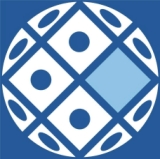 Komerční banka, a.s.Ing. Hladký Štěpán19-8264720227/0100ÚŽFG AV ČR, v.v.i., Rumburská 89, 277 21 Liběchov0017300016/1000        Objednávka č.: Smlouva:Odběratel:Číslo účtuPeněžní ústavForma úhrady:30.09.2017PříkazemTermín dodání:Ústav živočišné fyziologie a genetiky AV ČR, v.v.i. Rumburská 89 277 21 LIBĚCHOV Česká republika IČ:DIČ:67985904CZ67985904Termín úhrady:Jiří Prokopec 29 277 21 LIBĚCHOV Česká republika E-mail: hladky@iapg.cas.czPID:Konečný příjemce:::Platnost objednávky do:31.12.2017Dodací podmínky:CZ5401190322DIČ:Dodavatel:IČ:41459661Interní údaje objednatele :811000 \ 100 \ 1701 INV.STAV..ODPISY \ 0820    Deník: 30 \ INVESTICEMísto dodání:ÚŽFG AV ČR, v.v.i., Rumburská 89, 277 21 LiběchovZpůsob dopravy:Položkový rozpis: